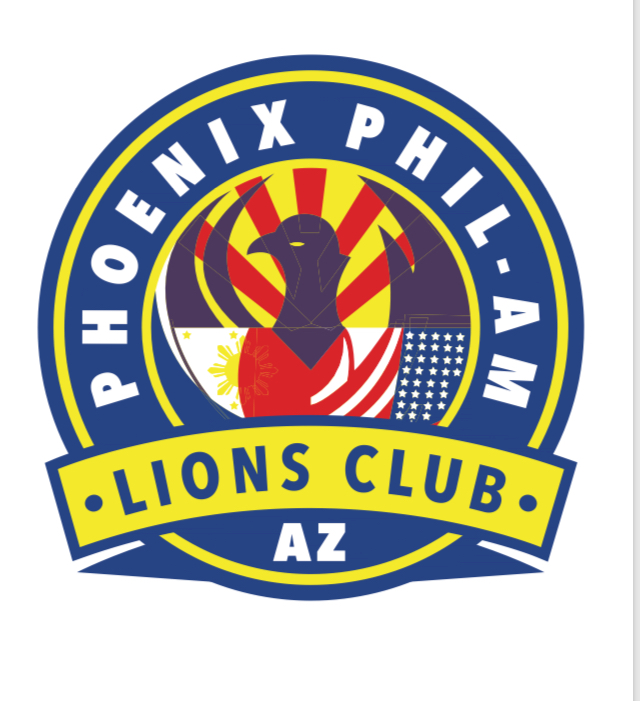 6:31 PM: Meeting called to order by President Lion Nena Ingermanson via Zoom.                  Lion Carol Macaraeg led the Lion's Prayer                  Birthday celebrants for June and July mentioned by Lion Grace Miller.                   Members thanked President Lion Nena Ingermanson for the pizzas delivered to                    their respective homes.6:39 PM: Awards given by Immediate Past President:                  Lion Mack Macaraeg and Lion Patti Iannucci for their Melvin Jones Progressive                  Approval of minutes for March 11,2020, President Lion Nena and seconded by                   Lion Grace.                   1st VP Lion Angie Radau's report:                   Got $25 c/o PDG Lion Rosemarie Gabriel that will help support the LCIF. For details                   please contact PDG Rosemarie at rgabriel513@gmail.com or call her at 623 5706032.                   USA/Canada Leo Leadership Foundation is selling mask for $15 each. Please contact                    their foundation at usaleoleadershipfoundation@gmail.com c/o Lion Pablo Romano.                                 As of July 9,2020: PRICE CHANGE FOR MASK, IT IS $20.00/MASK                  Last secretary's report was given by Lion Angie Radau:                   1. Amazing membership appreciation day on June 23 at the house of our IPP Lion                         Chuck Irion. 2 gifts of appreciation were given for Lion Angie Radau and Lion                          Grace Miller.                    2. Congratulations to the newly installed officers LY 2020-2021 via zoom, with 29                          members in attendance. We had PID Alan Lundgren, DG Marie Cunning,                           PDG Rosemarie Gabriel in attendance. We also had AZ Lions vision and hearing                           Executive Director Lion Jeanette Russell and Zone Chair Lion Walt Bartlow.                    3. PP Lion Jim Cox and wife Lion Lita Cox, transferred to Phoenix Asian American                         Lions and Leo club.                    4. For membership, we are negative 3 in total numbers, therefore we will not be                          able to apply for the Club Excellence Award.                  Last treasurer's report by Lion Grace Miller.                    Phoenix Phil-Am Lions Charity Foundation 2019-2020, we were able to amass a                    total donations of $10,703.23.                     In our Administrative account, we had a total deposit of $1,430.56 mostly                      from membership dues of our members. Our expenses totaled $542.46, which was                     our donations to the 2 food banks in AZ, the project of Lions of Arizona as a                      response to the dwindling food supply because of Covid-19. Our club was                      reimbursed for $200.00 by the Lions of Arizona. Our total ending balance for June                       30,2020 is $10,561.10. With our deductions for seed money, Leos money $4761.90,                        membership dues present and 2 years excess dues, the available fund is $110.76.                       We have 1 uncleared check of $51.00, for Buckeye Lions for VDG Richard Hopkins                         for the Pediatric Cancer Awareness ribbon sell from the 2019 convention.                       Our remaining balance if that check is cleared is $59.76 for the Admin. Fund.                       In the Activity fund, we have a balance of $140.63.                    President Lion Nena welcomed Lion Mary Ann Solis as our incoming club's                     treasurer.                         We have 3 signatories for our bank account namely 2nd VP Lion Elizabeth                           Zapanta-Dispo, President Lion Nena Ingermanson and Treasurer Lion                          Mary Ann Solis.                           Our bank accounts were actually started by PP Emma Rosales, with very                            excellent deals grandfathered from the years passed.                           Please continue to send your checks for dues using Lion Grace Miller's address.Membership Report from 3rd VP Lion Tom Jaeger:                         He called Grand Canyon University and is waiting for their response for a possible                         joint venture in service and membership to our club.Service Reports:Vision: by Lion Ricardo Torno  The AZ Lions Vision and Hearing Center is open and needs funds. Suggested to donate $50.00 per member. Another suggestion given by Lion Amy is to use the AZ dollar for dollar tax credit and direct your donations to the AZ Lions Vision and Hearing Center.If there is anybody who can invite an Infectious disease doctor to talk about covid-19 and Diabetes, which is considered a high-risk group? Please let us know. Fundraising has been moved up from the agenda c/o 2nd VP Lion Elizabeth Zapanta-Dispo, due to the suggestion of Vision Chair Ric Torno of the $50 donation to the AZ Lions Vision and Hearing Foundation.     Raffle tickets on sale at $10.00 each. or 3 for $25.00 or 7 for $50.00      1st prize is $1,000.00; 2nd prize $500.00 and 3rd Prize   is $250.00          There are 3 consolation prizes of $50.00 each        ALL PROCEEDS WILL GO TO ALL OUR CHARITABLE ACTIVITIES/PROJECTS  FIRST DRAWING WILL BE OCTOBER 14,2020.CONTACTS ARE: PRESIDENT LION NENA, PP LION MACBETH, LION RIC ,1ST VP LION ANGIE,LION JOCELYN SLOAN, LION MARY ANN WONG, TREASURER LION MARY ANN SOLIS, SECRETARY Lion Grace MillerCONTINUATION OF SERVICE REPORTS:HUNGER and SVDP by 1st VP Lion Angie RadauST. VINCENT DE PAUL, is now scheduling a small number of volunteers to work in the kitchen, food and clothing bank.Please visit their website at www.stvincentdepaul.net, to learn MORE ON how YOU can help or contact Shawn Donnelly at sdonnelly@svdaz.orgPlanned to organize a drive to meet the needs of the Homeless and SVDP Watkins Food Pantry:Target date is July 25, for St. James and   a pick up by the SVDP on August 22.Please drop off your donation at Lion Angie's house. Contact Lion Angie for her address.1.Feed: Donate non-perishable foods and water(SVDP of St. James Parish needs Peanut butter, pasta, snacks for the families with children that are home)2.Clothe: clothing and shoes3.School: School supplies4.House: blankets and toys for Christmas.5.Heal: Toiletries and diapersPediatric Cancer Awareness by Lion Jocelyn Sloan:    To continue Ronald McDonald House Meal prep and Phoenix Children Hospital Christmas Eve Gift wrapping, done on December 24, morning.    If there is anybody willing to step up and help out Lion Jocelyn, please let us know.Diabetes Awareness by Lion Carolina Macaraeg: Will continue to do zoom dancing.PP Lion Emma Rosales  thanked the club for the donation of $50.00(donated personally by Lion Grace in memory of her deceased father Gilbert- not mentioned, just a side note) for the face mask drive of the CFO and PNAAZ.PDG Rosemarie suggested to write letters or send cards to the front liners of Covid-19. Lion Patti Iaanucci agreed to help in the making of cards to be sent to the sick and homebound and front liners /healthcare workers.Foundation Report by PP Lion Dr. Conrad BallecerFirstly, recognition given to PP Janette Oliveros, who was visiting AZ from PA.Secondly, recognition to Lion Patti Iannucci for the $3,000.00 that was donated to the foundation.Lastly, the foundation has a total balance of $26,120.90. He suggested to use some of the money to finance our projects locally this year. President Lion Nena motioned that this not be voted at the moment pending a meeting with the foundation officers and BOD and an election of new foundation officers. PP Lion Jean Zubieta and foundation treasurer agreed to have a meeting. Details to follow.Environment by Lion Grace MillerPP and outgoing Environment Chair Lion Mack informed us that the adopt a highway contract will expire this year. Lion Grace will contact via email the person in charge to extend the contract.Otherwise, all activities related to cleaning the street and highway were put on hold by the city due to Covid-19.8:26 PM Closing prayers by PP Mack Macaraeg.8:27   New Business:            PP Lion Debbie inquired when she can have the raffle ticket.           PP Lion Emma Rosales is seeking for the email addresses of the Leo members, which will                be provided by outgoing Leo Advisor Lion Amy Ballecer.8:33: Meeting adjourned.Zoom Meeting Participants:29"What do we live for, if it is not to make Life less Difficult for each other",George Elliot